STORMWATER MANAGEMENT CODEFOR HOMEOWNERS AND BUSINESSES Title V of the Code of Regulations of the Northeast Ohio Regional Sewer District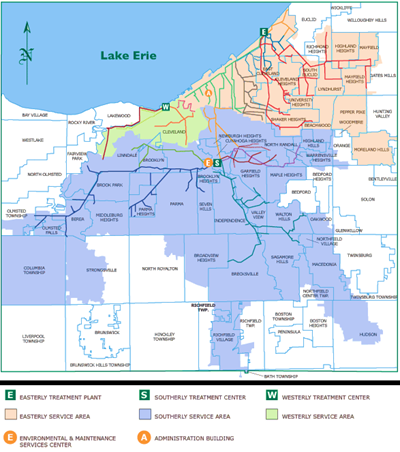 Flooding poses a major threat to property within the Northeast Ohio Regional Sewer District (NEORSD) Service District.  Within this area, erosion also threatens property, water quality, wildlife, and terrestrial habitats.  The Stormwater Management Code was developed to counteract and prevent future problems associated with poor stormwater management, and this code is applicable to all parcels within the NEORSD Service District.To view a larger image of the NEORSD Service District and identify if your community or residence is included in the Service District, visit https://www.neorsd.org/in_your_community.php 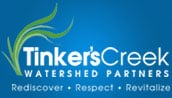 2016 Stormwater Fee Schedule for Residential Parcels2016 Stormwater Fee Schedule for Residential Parcels2016 Stormwater Fee Schedule for Residential Parcels2016 Stormwater Fee Schedule for Residential Parcels2016 Stormwater Fee Schedule for Residential Parcels2016 Stormwater Fee Schedule for Residential Parcels2016 Stormwater Fee Schedule for Residential Parcels2016 Stormwater Fee Schedule for Residential Parcels2016 Stormwater Fee Schedule for Residential Parcels2016 Stormwater Fee Schedule for Residential ParcelsParcel:Parcel:Tier:Tier:Impervious Area:Impervious Area:Fee Formula:Fee Formula:Fee Formula:Fee:Small ResidentialSmall Residential11Less than 2,000 ft2Less than 2,000 ft20.6 ERU/month0.6 ERU/month0.6 ERU/month$3.09Medium ResidentialMedium Residential222,000-3,999 ft22,000-3,999 ft21 ERU/month1 ERU/month1 ERU/month$5.15Large ResidentialLarge Residential334,000 ft2 and above4,000 ft2 and above1.8 ERU/month1.8 ERU/month1.8 ERU/month$9.272016 Stormwater Fee Schedule for Non-Residential Parcels2016 Stormwater Fee Schedule for Non-Residential Parcels2016 Stormwater Fee Schedule for Non-Residential Parcels2016 Stormwater Fee Schedule for Non-Residential Parcels2016 Stormwater Fee Schedule for Non-Residential Parcels2016 Stormwater Fee Schedule for Non-Residential Parcels2016 Stormwater Fee Schedule for Non-Residential Parcels2016 Stormwater Fee Schedule for Non-Residential Parcels2016 Stormwater Fee Schedule for Non-Residential Parcels2016 Stormwater Fee Schedule for Non-Residential Parcels2016 Stormwater Fee Schedule for Non-Residential ParcelsNumber of Non-Residential ERUs1st-10th 1st-10th 11th-50th 11th-50th 51st-100th 51st-100th 101st-250th 251st and above251st and above251st and aboveRate Discount*:NoneNone5% for 40 ERUs5% for 40 ERUs10% for 50 ERUs10% for 50 ERUs15% for 150 ERUs20% for remaining ERUs20% for remaining ERUs20% for remaining ERUs*For non-residential parcels, discounts are additive. For example, a 53-ERU parcel would pay the normal rate for 10 ERUs, receive 5% off the rate for 40 ERUs, and receive 10% off the rate for the remaining 3 ERUs.*For non-residential parcels, discounts are additive. For example, a 53-ERU parcel would pay the normal rate for 10 ERUs, receive 5% off the rate for 40 ERUs, and receive 10% off the rate for the remaining 3 ERUs.*For non-residential parcels, discounts are additive. For example, a 53-ERU parcel would pay the normal rate for 10 ERUs, receive 5% off the rate for 40 ERUs, and receive 10% off the rate for the remaining 3 ERUs.*For non-residential parcels, discounts are additive. For example, a 53-ERU parcel would pay the normal rate for 10 ERUs, receive 5% off the rate for 40 ERUs, and receive 10% off the rate for the remaining 3 ERUs.*For non-residential parcels, discounts are additive. For example, a 53-ERU parcel would pay the normal rate for 10 ERUs, receive 5% off the rate for 40 ERUs, and receive 10% off the rate for the remaining 3 ERUs.*For non-residential parcels, discounts are additive. For example, a 53-ERU parcel would pay the normal rate for 10 ERUs, receive 5% off the rate for 40 ERUs, and receive 10% off the rate for the remaining 3 ERUs.*For non-residential parcels, discounts are additive. For example, a 53-ERU parcel would pay the normal rate for 10 ERUs, receive 5% off the rate for 40 ERUs, and receive 10% off the rate for the remaining 3 ERUs.*For non-residential parcels, discounts are additive. For example, a 53-ERU parcel would pay the normal rate for 10 ERUs, receive 5% off the rate for 40 ERUs, and receive 10% off the rate for the remaining 3 ERUs.*For non-residential parcels, discounts are additive. For example, a 53-ERU parcel would pay the normal rate for 10 ERUs, receive 5% off the rate for 40 ERUs, and receive 10% off the rate for the remaining 3 ERUs.*For non-residential parcels, discounts are additive. For example, a 53-ERU parcel would pay the normal rate for 10 ERUs, receive 5% off the rate for 40 ERUs, and receive 10% off the rate for the remaining 3 ERUs.*For non-residential parcels, discounts are additive. For example, a 53-ERU parcel would pay the normal rate for 10 ERUs, receive 5% off the rate for 40 ERUs, and receive 10% off the rate for the remaining 3 ERUs.